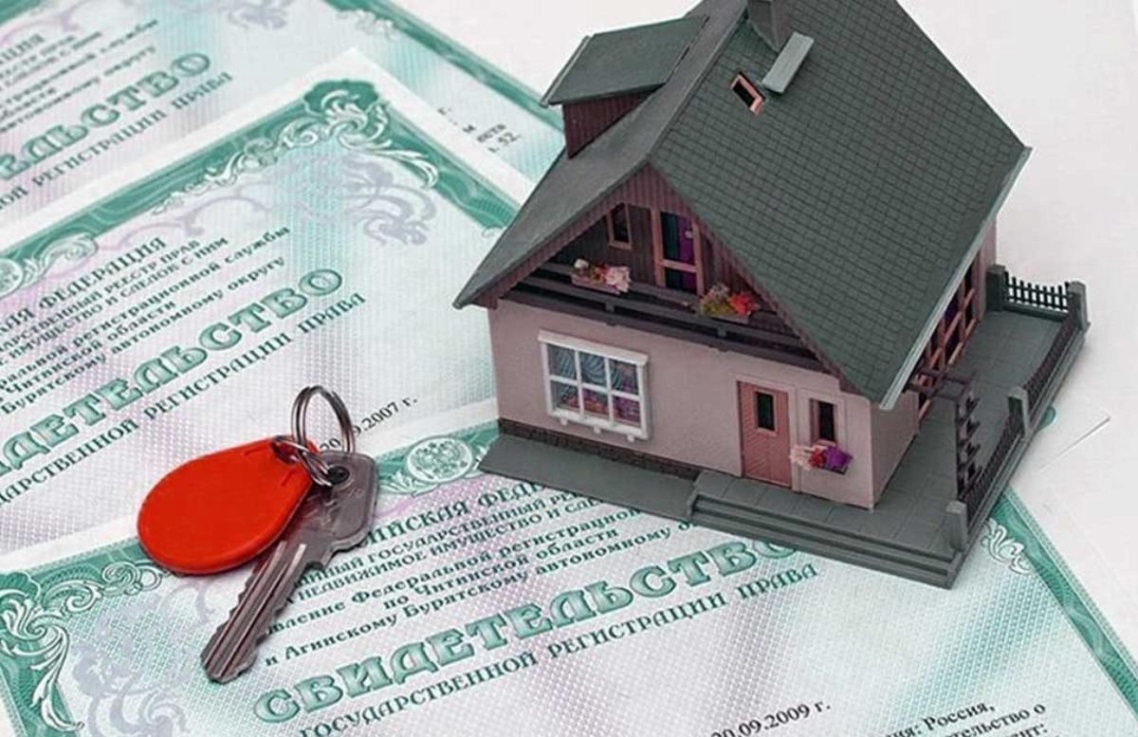 ПАМЯТКА о необходимости регистрации объектов недвижимости        Государственная регистрация права в ЕГРН является единственным способом доказать право собственности на объект. То есть только после этой процедуры новый владелец недвижимости сможет стать полноправным хозяином имущества и беспрепятственно совершать с ним дальнейшие сделки - продавать, дарить, обменивать, передавать в аренду, в залог и т.д.       Также внесение Росреестром сведений в ЕГРН о праве собственности поможет защитить имущество перед другими гражданами, которые по тем или иным причинам будут претендовать на него, например, наследники бывшего собственника. Оспорить зарегистрированное право на недвижимость они смогут только в судебном порядке.       Кроме этого, внесение сведений в ЕГРН о зарегистрированном праве собственности значительно сократит список документов, которые потребуются при обращении в государственные и муниципальные органы. Ведомства смогут беспрепятственно получить эти сведения из ЕГРН без участия заявителя.        Регистрация права собственности необходима и для получения компенсации за ущерб имуществу. Если недвижимость пострадает или будет уничтожена в результате пожаров, наводнений и других стихийных бедствий — получить выплату сможет только законный собственник объекта.        Перечень документов для оформления права собственности в ЕГРН объекта недвижимости (жилого дома, квартиры, земельного участка):1. Заявление (заполняется в МФЦ);2. Личный паспорт заявителя;3. Оригинал правоустанавливающего документа (договор приватизации, купли-продажи, мены, выписка их похозяйственной книги, тех.план и др.).        Государственная пошлина за регистрацию права собственности на ранее учтенные объекты недвижимости (ранее возникшее право) гражданами НЕ ОПЛАЧИВАЕТСЯ.       Государственная пошлина за регистрацию права собственности на неучтенные объекты недвижимости уплачивается гражданами в следующих размерах:- земельные участки – 350 руб. (для индивидуального жилищного строительства, для ведения личного подсобного хозяйства);- квартиры и жилые дома – 2000 руб.         В случае, если объект недвижимости не стоит на государственном кадастровом учете необходимо:- для образования земельного участка – обратиться к любому кадастровому инженеру для выполнения процедуры межевания и подготовки межевого плана для постановки земельного участка на государственный кадастровый учет;- для оформления жилого дома или квартиры – обратиться к любому кадастровому инженеру для выполнения процедуры технической инвентаризации и подготовки технического плана для постановки жилого дома или квартиры на государственный кадастровый учет.